МЕТОДИЧЕСКИЕ РЕКОМЕНДАЦИИ ПО ИЗУЧЕНИЮГЕОГРАФИИ В 6 КЛАССЕ В ОБРАЗОВАТЕЛЬНЫХ ОРГАНИЗАЦИЯХНИЖЕГОРОДСКОЙ ОБЛАСТИ В 2015-2016 УЧЕБНОМ ГОДУВ 2015-2016 учебном году планируется введение предмета «География» одновременно в 5 и 6 классах образовательных организаций Нижегородской области.  	В 5 классах изучение предмета «География» предусматривается по программам и учебникам, соответствующим требованиям ФГОС ООО и включенным в Федеральный перечень учебников, рекомендуемых к использованию при реализации имеющих государственную аккредитацию образовательных программ начального общего, основного общего, среднего общего образования (далее – Федеральный перечень) (приказ Министерства образования и науки Российской Федерации от 31.03.. №253).  В 6 классах, не перешедших на ФГОС ООО, в 2015-2016 учебном году изучение предмета «География» предусматривается в соответствии с федеральным базисным учебным планом для образовательных организаций РФ, реализующих программы общего образования, утвержденным приказом Министерства РФ №1312 от 9 марта 2004 года  и приказом министерства образования Нижегородской области от 31 июля 2013 года № 1830 «О базисном учебном плане общеобразовательных организаций Нижегородской области на переходный период до 2021 года».  Иными словами, преподавание обществознания в 6 классах должно осуществляться по программам, составленными в соответствии с ФК ГОС 2004 г., и учебникам,  изданным и закупленным до утвержденного вышеуказанного Федерального перечня.О праве образовательной организации использовать в 6 классах ранее приобретенные учебники свидетельствует Письмо Минобрнауки России от 29.04.2014 N 08-548 "О федеральном перечне учебников", в котором, в частности,   отмечается: «организации, осуществляющие образовательную деятельность по основным общеобразовательным программам, вправе в течение пяти лет использовать в образовательной деятельности приобретенные до вступления в силу Приказа № 253 учебники из федеральных перечней учебников, рекомендованных (допущенных) Министерством образования и науки Российской Федерации к использованию в образовательном процессе в общеобразовательных учреждениях на 2013/14 учебный год, утвержденных приказом Министерства образования и науки Российской Федерации от 19 декабря 2012 г. N 1067. Таким образом, если основная образовательная программа образовательной организации предусматривает использование учебников, не включенных в федеральный перечень учебников, учащиеся имеют возможность завершить изучение предмета с использованием учебников, приобретенных до вступления в силу Приказа».  Исходя из вышеизложенного, работникам органов, осуществляющих  управление в сфере образования муниципальных районов и городских округов, рекомендуется проанализировать состояние библиотечных фондов в школах с целью определения количества учебников по географии для 6 классов и – по необходимости –  последующего взаимообмена недостающих учебников между образовательными организациями. Однако в ряде образовательных организаций Нижегородской области в 2015-2016 учебном году географию в 6 классах планируется преподавать по программам, составленным в соответствии с ФК ГОС 2004 г., но по учебникам,  подготовленным в логике ФГОС и предполагающим второй год изучения предмета. Связано это с тем, что при отсутствии учебной литературы по предмету закупка новых учебников по географии на 2015-2016 учебный год для 6 классов осуществлялась в соответствии с новым Федеральным перечнем (См. табл.1). Табл.1.  Учебники географии 6 класс. «Федеральный перечень учебников» на 2014/2017 гг. приказ Минобрнауки РФ № 253 от 31 марта 2014 года. Рекомендуемые Федеральным перечнем (табл. 1) для 6 классов учебники по географии структурно и тематически отличаются от содержания составленных в соответствии с ГОС 2004 г. учебных программ по географии для 6 классов, которыми обязаны руководствоваться педагоги в образовательной практике.  В связи с этим педагогам, которым предстоит в 6 классах организовать изучение пропедевтического курса «География» по программам, соответствующим ГОС 2004 г., но с использованием учебников, разработанных в логике ФГОС ООО и предполагающих второй год изучения предмета, предлагается:   1. скорректировать учебно-тематическое планирование, согласовав содержание учебной программы, соответствующей ГОС 2004 г., с содержанием учебников Федерального перечня, планируемых к использованию по предмету.2. При составлении учебно-тематического планирования необходимо: 2.1. выявить те разделы и темы, которые синхронно представлены в программах и учебниках по географии 6 класса; 2.2. учитывать используемый в школьном курсе географии концентрический принцип изложения учебного материала, что предусматривает периодическое возвращение к уже известным темам для более глубокого их изучения;2.3. определить темы, изучение которых можно предложить в относительно сокращенном варианте, а освобожденные часы перераспределить для изучения более актуальных и обязательных тем учебной программы. 3.Составить дополнительный список учебно-методической литературы по темам, которые планируется использовать в учебной деятельности. 4. При изучении программного материала широко использовать современные формы и приемы, методики и технологии обучения, основанные на деятельностном подходе, с целью усвоения тех урочных тем, которые отсутствуют в учебнике. Важные положения таких урочных тем должны быть представлены в рабочих тетрадях учащихся.5. Особое внимание уделить практике подготовки и представления учебных проектов, тематика которых не представлена в учебниках.7. Предложить учащимся для самостоятельного изучения ряд урочных тем, которые представлены в учебнике и не являются для них сложными (с обязательной проверкой знаний) с целью перераспределения часов на ту часть программного материала, который отсутствует в учебнике, но требует особого внимания. 8. Рекомендовать учащимся дополнительные учебные ресурсы для усвоения программного материала (книжные издания,  учебные фильмы, интернет).№ п/п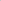 Номеручебника в ФПНазваниеАвторыКлассИздательство11.2.2.4.3.2ГеографияДомогацкихЕ. М., Алексеевский Н. И.6«Русское слово»21.2.2.4.6.2География. Начальный курсЛетягин А.А. / Под ред. Дронова В.П.6«Вентана -Граф»31.2.2.4.2.2ГеографияГерасимова Т.П., Неклюкова Н.П.6«Дрофа»